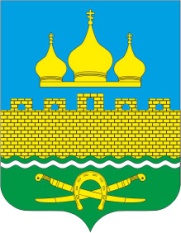 РОССИЙСКАЯ ФЕДЕРАЦИЯРОСТОВСКАЯ ОБЛАСТЬ НЕКЛИНОВСКИЙ РАЙОНМУНИЦИПАЛЬНОЕ ОБРАЗОВАНИЕ                                      «ТРОИЦКОЕ СЕЛЬСКОЕ ПОСЕЛЕНИЕ» ___________________СОБРАНИЕ ДЕПУТАТОВ ТРОИЦКОГО СЕЛЬСКОГО ПОСЕЛЕНИЯРЕШЕНИЕ О внесении изменений в решение Собрания депутатов Троицкого сельского поселения от 14.03.2019 № 155 «Об утверждении Положения о государственной пенсии за выслугу лет лицам, замещавшим должности муниципальной службы в Администрации Троицкого сельского поселения»ПринятоСобранием депутатов							                10.04.2023 годаВ соответствии с Областным законом от 27.02.2023 № 838-ЗС «О внесении изменений в отдельные областные законы», Собрание депутатов Троицкого сельского поселенияРЕШИЛО:1. Внести в подпункт «б» пункта 3 части 1 статьи 1 решения Собрания депутатов Троицкого сельского поселения от 14.03.2019 № 155 «Об утверждении Положения о государственной пенсии за выслугу лет лицам, замещавшим должности муниципальной службы в Администрации Троицкого сельского поселения» изменение, заменив цифры «81-83» цифрами «81 - 84».2. Настоящее решение распространяется на правоотношения, возникшие с 21 сентября 2022 года.3 Контроль за выполнением настоящего решения оставляю за собой.Председатель Собрания депутатов -             глава Троицкого сельского поселения						Г.В.Туевс. Троицкое«10» апреля 2023 года№ 87